Borsmenta – a gyógynövények királynőjeA mentafajokat több mint kétezer éve használja az emberiség. A borsmentát viszont csak 250 éve. Mégis napjainkban e fajnak van a legnagyobb gazdasági és gyógyászati jelentősége. Felhasználása rendkívül széleskörű. Nagy mennyiségben használja a korszerű gyógyászat, az élelmiszeripar, valamint a kozmetikai ipar egyaránt. A MATE szakértőjének segítségével ismerjük meg közelebbről ezt a különleges gyógynövényt, amelyet 2024-ben az év gyógynövényének választott a Magyar Gyógyszertudományi Társaság Gyógynövény Szakosztálya.A Magyar Agrár- és Élettudományi Egyetem Kertészettudományi Intézetéhez tartozó Gyógy- és Aromanövények Tanszékének docense, Dr. Tavaszi-Sárosi Szilvia és munkatársai több éve foglalkoznak különböző eredetű mentaállományok fenntartásával, több mint negyven szabadföldi parcellán. A borsmenta természetes előfordulása nem ismert. Mai ismereteink szerint Angliából származik, de egyes szerzők szerint a Távol-Keleten alakult ki. A jelenleg hazánkban termesztett populációk angol eredetűek. A borsmenta két másik mentafaj kereszteződésével létrejött úgynevezett fajhibrid, szülővonalai a vízi menta és a fodormenta. A termesztésben a borsmenta két eltérő formája terjedt el, az egyik a fekete vagy vörös menta, a másik a fehér vagy zöld menta. A borsmenta a nemzetségre jellemzően lágyszárú, földalatti módosult hajtásokkal áttelelő, évelő növényfaj.A borsmenta levelének és illóolajának fő hatóanyaga a mentol, amely fokozza a nyál- és epetermelést, gyenge görcsoldó és gyulladáscsökkentő, enyhe helyi érzéstelenítő, hűsítő, antiszeptikus hatású. Az olaját a felső emésztőszervi traktus rendellenessége, epeképződés hiánya, légzőszervi megbetegedések, köhögés, megfázás esetén javasolják. Külsőleg alkalmazható reumatikus fájdalmak, bőrviszketés, csalánkiütés kezelésére. Érdekes tény, hogy a borsmenta esetében egyre változatosabb illóolaj-összetételű fajták közül válogathatunk. A nemesített fajták között „csokoládé”, „citrom”, „gyömbér” és „levendula” illatú növényekkel is találkozhatunk.A MATE Gyógy- és Aromanövények Tanszéke ma Magyarországon egyedülálló a magas színvonalú kutatási és széleskörű oktatási tevékenységével. A tananyagok átfogják többek között a vadon termő és termesztett gyógynövények ismeretét, agrotechnikáját, fitoterápiás és egyéb felhasználásukat, hatóanyagaikat, feldolgozási módszereiket. A MATE Gyógy- és fűszernövények felsőoktatási szakképzési szakára legközelebb a pótfelvételi időszakban lehet jelentkezni. A képzés iránt érdeklődők hazánkban több képzési hely közül is tudnak választani, ezek Gyöngyösön és Keszthelyen, nappali és levelező munkarendben egyaránt elérhetők.Sajtókapcsolat:MATE Médiaközpont+36 28 522 000 / 1013mediakozpont@uni-mate.huEredeti tartalom: Magyar Agrár- és Élettudományi EgyetemTovábbította: Helló Sajtó! Üzleti SajtószolgálatEz a sajtóközlemény a következő linken érhető el: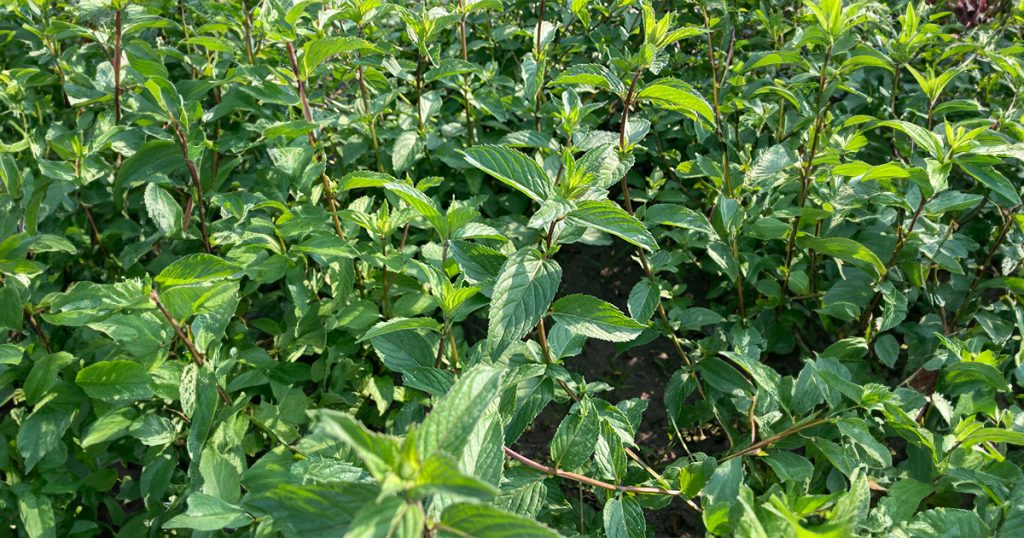 © Magyar Agrár- és Élettudományi Egyetem